Milý žáčku, začíná nám nový týden.  Vypadá to, že budeme doma do konce května, tak uvidíme. Budeme to muset zvládnout. Některé vypracované úkoly známkuji a budu známkovat. Spíše známkuji snahu, než vaše výsledky. Dělej vše pečlivě a tak, aby to bylo správně zapsané. Zapisuj si do sešitu datum, stránku a cvičení např. 32/5. Piš čitelně a pozorně si po sobě vše přečti. Nepleť si písmenka, odůvodni si správný pravopis. Konkrétně psaní měkkých a tvrdých souhlásek, psaní ú/ů, psaní krátkých a dlouhých samohlásek, psaní i / y po obojetných souhláskách b, l, m, z, f. Dbej na správný pravopis a tvoření vět ve všech předmětech. To, že píšeš úkol z matematiky či českého jazyka neznamená, že se nebudeš starat o správný pravopis. To je jako kdyby ses naučil plavat v bazénu a uměl to, ale v moři či rybníku bys neplaval. Co by se stalo??? Pak by ztrácelo smysl učit se  plavat. Souhlasíš se mnou?Pokud potřebujete poradit s matematikou, vysvětlení či odůvodnění pravopisu u příbuzných slov se slovy vyjmenovanými po B, nebo si chcete se mnou jen tak na chvilku popovídat, něco mi říci, vyprávět, postěžovat si, můžete mi i zavolat.  Domluvme se na čase ve všední dny mezi 10 a 12 hodinou. Učivo na pondělí a úterý. Matematika:Všichni jste se zvládli přihlásit, chválím. Matika. in zadám přes web úkol: pavučiny – udělat všech 5 cvičení násobilkové obdélníky – také udělat 5 příkladů.Pracovní sešit strana 10, cvičení 2 a 3. Cvičení 2 jsou jednopodlažní výstaviště.Pošli foto strany 10 v PS.Český jazyk:Mrzí mě, že vyjmenovaná slova po B, která jsou jedny z nejtěžších, a proto jsem je nechala na později, ti nemůžu vysvětlit. Nastuduj si pořádně modrý rámeček z učebnice, ten, co jsi opsal do sešitu. Řekni někomu z rodiny vyjmenovaná slova po B, L, M, Z, F.Opište cvičení 7 na straně 33 v učebnici do školního sešitu. Za každé slovo, do kterého doplňujete i/y napište do závorky odůvodnění. Ofoť a pošli na můj mail.Příklad:  Zvířata se nesmí bít (bít jako tlouci, proto i). Ondra odbyl (příbuzné slovo ke slovu být – existovat)domácí úkol.Grammar.in zadám úkol přes web: vypracovat všech 5 cvičení vyjmenovaných slov po B vypracovat  první 2 cvičení z 5  vyjmenovaných slov po LAnglický jazyk:Podívat se na pohádky Gogo adventure with english unit 14   https://www.youtube.com/watch?v=ckHMqT9Nw7oPodívej se na to alespoň 2x, poprvé jen poslouchej, podruhé si čti text. Pokud to nestíháš, stopuj si film. Za úkol si vyber 5 vět z pohádky, které se ti líbí, a napiš je do sešitu. Každá věta má mít alespoň 3 slova!!! Přelož každou větu do češtiny a napiš do sešitu. Ofoť a pošli mailem.Prvouka je na celý týden:Do mailu přiložím 3 soubory, dva soubory s prezentací vývoje lidského těla a prezentaci s vnitřními orgány a kostrou. Soubory si stáhni (nebo požádej rodiče), otevři soubory v počítači a přečti si je. Doporučuji ti alespoň 2x, ať si něco zapamatuješ.Třetí soubor je vystřihovánka orgánů a kostry. Pokud můžete tisknout, tak si ji vytiskni, vystříhej a nalep do sešitu prvouky. Jednotlivé orgány pojmenuj – napiš názvy k orgánům do sešitu. Pokud nemáš tiskárnu, nevadí. Nakresli si tělo s orgány a jejich názvy do sešitu. Kostru nemusíš, ale můžeš. Výslednou práci vyfoť a pošli.Dohromady pošli pouze 4 fotografie práce. Ne víc a ne míň. 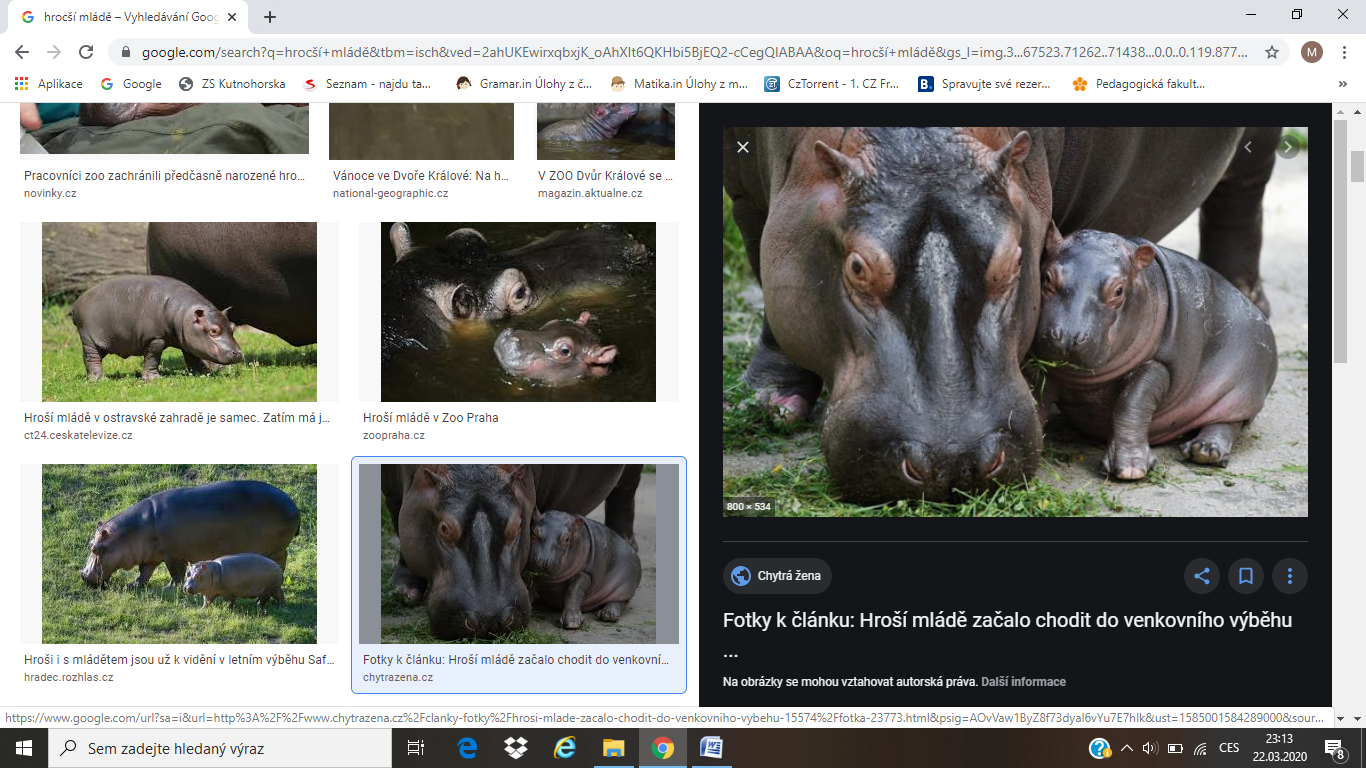 Můžeš je poslat už ve středu, ať se mi to lépe kontroluje. Všechny fotografie v jednom emailu, prosím. Ahoj žáčku,níže nalezneš látku do konce týdne.Český jazyk: 1.úkol: Vypracuj strany 25 a 26 do pracovního sešitu první díl.  Pošli foto emailem.2.úkol: Napiš mi email sám/a se všemi náležitostmi. V každém emailu je oslovení, dále je slušné se zeptat, jak se dotyčnému (dotyčné) vede. Pak je vlastní text emailu a nakonec se píše rozloučení a tvé jméno. Do mailu mi napiš, jak se ti daří, jak se cítíš, jak ti jdou věci do školy. Dále napiš, jak pečlivě pracuješ a jestli tě rodiče musí nutit, abys pracoval/a. To jsme zvědavá, co mi napíšete a moc se budu těšit. Příklad emailu:Vážená paní učitelko (Milá paní učitelko),jak se Vám daří? …………….Přeji Vám krásný den (Přeji Vám krásné odpoledne)S pozdravemAdam V závorce je jiná možnost, kterou můžeš použít. Všimni si, že píšu velké písmenko u Vám. To se píše, pokud píšete někomu váženému. Já když píšu třeba panu řediteli, nebo paní profesorce na vysoké škole, tak píšu také velké písmenko u zájmena Vy, Vás, Vám, atd. Dávám tím najevo svůj respekt k dané osobě. Pokud píšu kamarádům, nebo vám, děti, tak nepoužívám velká písmenka u zájmen.K emailu přilož požadované ofocené vypracované úkoly. S tím ti asi budou muset pomoct rodiče, ale mohl by ses to od nich naučit. Budeš to potřebovat v životě.Matematika:1. úkol: Vypracuj pracovní list z matematiky 1M – to jsou ty příklady na listu, které jsou psané mou rukou.2. úkol: Vypracuj stranu 12 v pracovním sešitě matematiky 2. díl. Pošli emailem, který jsi napsal/a.Prvouka:Úkol už máš, pokud ne, dodělej. To bylo lidské tělo zadané v pondělí.Anglický jazyk:Vypracuj strany 40 a 41 do pracovního sešitu. Použij CD. Pokud CD nemáš, tak ti můžou rodiče říkat věty a ty vyplníš.Úloha 40/2 Do bublin dopiš věty, co má který ufounek za hračky.I ´ve got a ball.  Můžeš psát I have a ball.  Budu raději.Podařilo se mi najít poslech ke cvičení 1 na straně 41 pro ty, co nemají CD.https://www.youtube.com/watch?v=QLG5jwD9rKQÚloha  41/2 Přečti si věty, prohlédni si talíře s jídlem a podle vět urči, čí talíř to je.Foto pracovního sešitu AJ nemusíš posílat, věřím ti, že jsi to vypracoval/a.  Jen mi napiš do mailu, že jsi to zvládl/a.A to je vše, milé děti. Dala jsem vám toho málo, o to pečlivěji to vypracujete. Krásný víkend přeji.Příští týden si vysvětlíme písemné násobení. 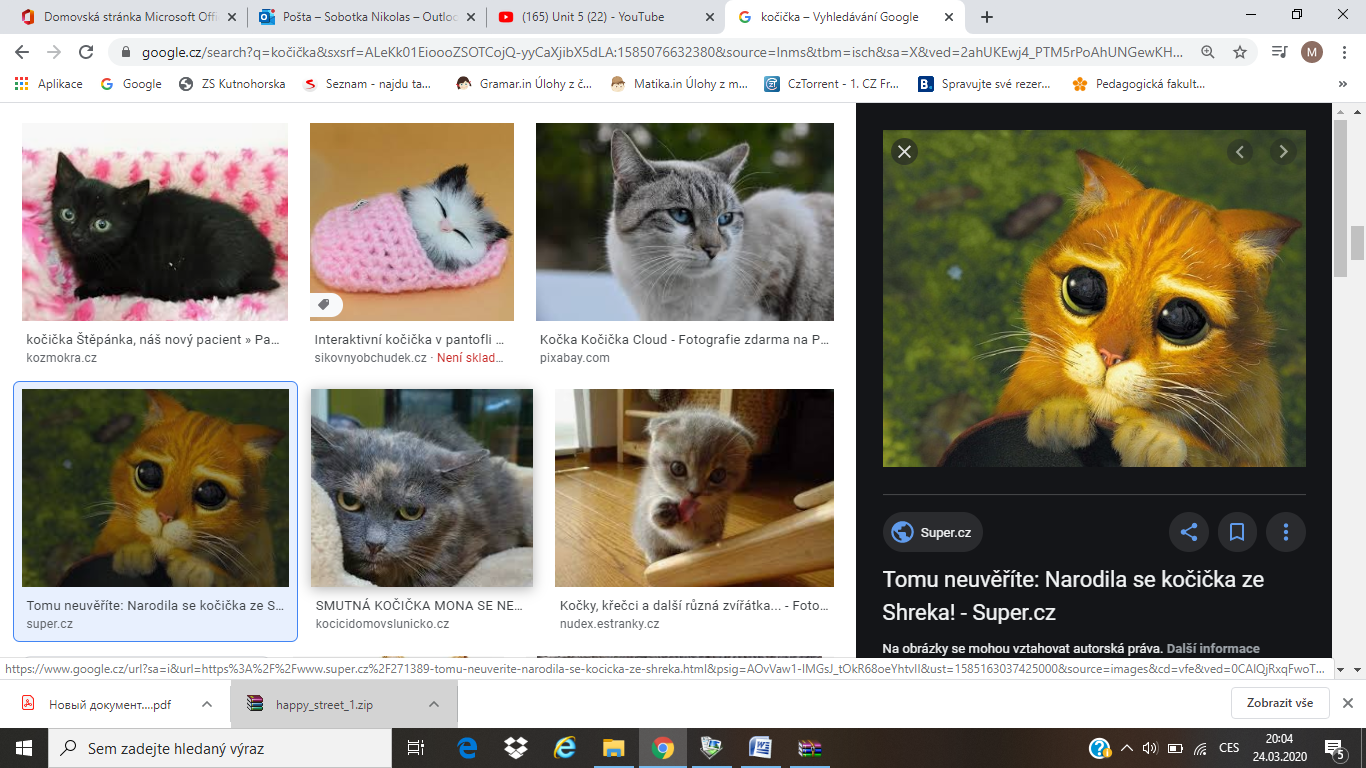 Pokuste se stáhnout si aplikaci skype do PC. Určíme vám hodinu a den a pokusím se vám to vysvětlit přes video online. Uvidíme, jak to zvládneme.